108學年 大學部 新生 住宿確認名冊（女生）（含補申請、107學年保留學籍 及 舞蹈系7年1貫制高中部直升）注意事項：1.住宿費（每學期11,000元）倂在學雜繳費單內，約於8月中旬寄發。2.如有任何疑問歡迎來電洽詢：（02）2896-1000分機1362 葉先生  108年6月28日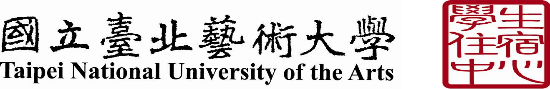 序號准考證號姓  名系所保證金繳費方式110098913林○均美術學系中國信託銀行代收210134432宋○容美術學系中國信託銀行代收310217524許○君美術學系中國信託銀行代收410241403謝○倫美術學系本校401專戶代收510319303李○姸美術學系本校401專戶代收6200001吳○頤美術學系中國信託銀行代收7F210021王○馨美術學系中國信託銀行代收8F210087邵○庭美術學系中國信託銀行代收9F210154李○柔美術學系中國信託銀行代收10F210240盧○美術學系中國信託銀行代收11F210254趙○含美術學系中國信託銀行代收12F210280陳○嫺美術學系中國信託銀行代收13F210309任○安美術學系中國信託銀行代收14F210357黃○玹美術學系本校401專戶代收15F210429林○淮美術學系中國信託銀行代收16F210559黃○儀美術學系中國信託銀行代收17F220002陳○美術學系中國信託銀行代收18F220005李○瑤美術學系中國信託銀行代收19F230012陳○妤美術學系中國信託銀行代收20F230023郭○綺美術學系中國信託銀行代收21F230105甘○雲美術學系中國信託銀行代收22F230107蔡○庭美術學系中國信託銀行代收23F230108詹○璇美術學系中國信託銀行代收24F230145吳○蓁美術學系中國信託銀行代收25F230148邱○恩美術學系中國信託銀行代收26F230161何○美術學系中國信託銀行代收27F230174司○云美術學系中國信託銀行代收28F230196江○璇美術學系中國信託銀行代收29F230206郝○心美術學系中國信託銀行代收30F230232曾○綺美術學系中國信託銀行代收31F230300何○臻美術學系本校401專戶代收32F230362林○涵美術學系中國信託銀行代收33F240005許○軒美術學系中國信託銀行代收34F240009李○婷美術學系中國信託銀行代收35F240011阮○容美術學系中國信託銀行代收36F240017王○涵美術學系中國信託銀行代收37F240020邵○瀅美術學系中國信託銀行代收38F240033莊○美術學系中國信託銀行代收39F240058曾○雅美術學系中國信託銀行代收4010314826林○中音樂學系中國信託銀行代收41F120006張○潔音樂學系中國信託銀行代收42F120008曾○怡音樂學系中國信託銀行代收43F120010陳○安音樂學系中國信託銀行代收44F140001周○文音樂學系中國信託銀行代收45F140020李○倢音樂學系中國信託銀行代收46F140035陳○雨音樂學系中國信託銀行代收47F140040張○雯音樂學系中國信託銀行代收48F140041呂○甯音樂學系中國信託銀行代收49F140042陳○臻音樂學系中國信託銀行代收50F140062李○蓁音樂學系本校401專戶代收51F140065陳○諭音樂學系中國信託銀行代收52F150012夏○音音樂學系中國信託銀行代收53F150015施○濃音樂學系中國信託銀行代收54F150039李○旋音樂學系中國信託銀行代收55F161011江○萱音樂學系中國信託銀行代收56F161030張○婷音樂學系中國信託銀行代收57F161051林○薇音樂學系中國信託銀行代收58F161068林○卉音樂學系中國信託銀行代收59F162008廖○皓音樂學系中國信託銀行代收60F162023倪○珈音樂學系中國信託銀行代收61F163018王○琪音樂學系中國信託銀行代收62F163022張○迪音樂學系中國信託銀行代收63F164005陳○諠音樂學系中國信託銀行代收64F164009徐○音樂學系中國信託銀行代收65F171018曹○云音樂學系本校401專戶代收66F171023詹○卉音樂學系中國信託銀行代收67F171026陳○柔音樂學系中國信託銀行代收68F172003龍○然音樂學系中國信託銀行代收69F173013李○容音樂學系中國信託銀行代收70F173018魏○潔音樂學系中國信託銀行代收71F173028林○瑋音樂學系中國信託銀行代收72F174001吳○儒音樂學系中國信託銀行代收73F174003江○齊音樂學系中國信託銀行代收74F181004張○鈞音樂學系中國信託銀行代收75F181005李○嫻音樂學系本校401專戶代收76F181010王○璇音樂學系中國信託銀行代收77F184002黃○毓音樂學系本校401專戶代收78F190010黃○方音樂學系本校401專戶代收79F190016何○蓉音樂學系中國信託銀行代收80F190025黃○妤音樂學系中國信託銀行代收8110094116黃○暄動畫學系中國信託銀行代收8210154437王○妤動畫學系本校401專戶代收83107學年保留學籍張○蓉動畫學系本校401專戶代收84F910001吳○芸動畫學系中國信託銀行代收85F910003楊○婷動畫學系中國信託銀行代收86F910004洪○動畫學系中國信託銀行代收87F910006李○馨動畫學系中國信託銀行代收88F910025李○蕊動畫學系中國信託銀行代收89F910034蘇○容動畫學系中國信託銀行代收90F910050盧○婕動畫學系中國信託銀行代收91F910061余○禎動畫學系中國信託銀行代收92F910068吳○諭動畫學系中國信託銀行代收93F910079邱○紋動畫學系中國信託銀行代收94F910087鍾○芳動畫學系中國信託銀行代收95F910088莊○婕動畫學系本校401專戶代收96F910133郭○慈動畫學系中國信託銀行代收97F910187程○芃動畫學系中國信託銀行代收98F910198陳○雅動畫學系中國信託銀行代收99F910204徐○淳動畫學系中國信託銀行代收100F910207王○聿動畫學系本校401專戶代收101F910210李○儒動畫學系中國信託銀行代收102F910243呂○儒動畫學系中國信託銀行代收103F910272李○宣動畫學系中國信託銀行代收104F910343王○安動畫學系本校401專戶代收105F910357陳○云動畫學系本校401專戶代收106F910368張○喻動畫學系中國信託銀行代收107F910376謝○捷動畫學系本校401專戶代收10810030142劉○恩傳統音樂學系本校401專戶代收10910072713劉○妏傳統音樂學系本校401專戶代收110F620004蕭○瑜傳統音樂學系本校401專戶代收111F620008陳○毓傳統音樂學系中國信託銀行代收112F620011彭○晴傳統音樂學系中國信託銀行代收113F620012陳○妤傳統音樂學系本校401專戶代收114F620016麥○安傳統音樂學系本校401專戶代收115F620018張○晴傳統音樂學系中國信託銀行代收116F630001何○萱傳統音樂學系中國信託銀行代收117F630005林○君傳統音樂學系中國信託銀行代收118F630007楊○函傳統音樂學系中國信託銀行代收119F630010洪○馨傳統音樂學系中國信託銀行代收120F640001張○雅傳統音樂學系中國信託銀行代收121F640002李○慈傳統音樂學系中國信託銀行代收122F640003徐○穎傳統音樂學系中國信託銀行代收123F640010陳○飴傳統音樂學系中國信託銀行代收124F640015吳○怡傳統音樂學系本校401專戶代收125F650004朱○霖傳統音樂學系中國信託銀行代收126F650007莊○頤傳統音樂學系本校401專戶代收127F650009陳○慈傳統音樂學系本校401專戶代收128F650010張○然傳統音樂學系中國信託銀行代收129F665001簡○昕傳統音樂學系中國信託銀行代收13010018501胡○孜新媒體藝術學系本校401專戶代收13110018527王○郁新媒體藝術學系本校401專戶代收13210080006白○田新媒體藝術學系中國信託銀行代收13310099602韓○芯新媒體藝術學系中國信託銀行代收13410138119蒲○妤新媒體藝術學系中國信託銀行代收13510170404朱○筠新媒體藝術學系本校401專戶代收13610194402吳○葳新媒體藝術學系中國信託銀行代收13710230438楊○柯新媒體藝術學系中國信託銀行代收138F810002張○瑄新媒體藝術學系中國信託銀行代收139F810092張○晴新媒體藝術學系中國信託銀行代收140F810148潘○瑜新媒體藝術學系中國信託銀行代收141F810151廖○淩新媒體藝術學系中國信託銀行代收142F810158江○希新媒體藝術學系中國信託銀行代收143F810209吳○純新媒體藝術學系中國信託銀行代收144F810242何○瑜新媒體藝術學系本校401專戶代收145F810290魏○儀新媒體藝術學系中國信託銀行代收14610013111林○真電影創作學系中國信託銀行代收14710097825黃○淇電影創作學系中國信託銀行代收14810110734劉○晴電影創作學系中國信託銀行代收14910142313詹○姍電影創作學系中國信託銀行代收15010165826劉○寧電影創作學系中國信託銀行代收151F710080黃○婷電影創作學系中國信託銀行代收152F710088黃○棋電影創作學系中國信託銀行代收153F710097呂○融電影創作學系中國信託銀行代收154F710103許○玢電影創作學系中國信託銀行代收155F710104李○電影創作學系中國信託銀行代收156F710134張○彤電影創作學系中國信託銀行代收157F710214周○恆電影創作學系中國信託銀行代收158F710305林○靜電影創作學系中國信託銀行代收159F732035陳○琪電影創作學系中國信託銀行代收16010012936顏○婕劇場設計學系本校401專戶代收16110025636劉○慈劇場設計學系中國信託銀行代收16210045018林○禛劇場設計學系本校401專戶代收16310055530張○瑋劇場設計學系中國信託銀行代收16410059612羅○瑜劇場設計學系中國信託銀行代收16510148710黃○劇場設計學系中國信託銀行代收16610248728徐○鈞劇場設計學系本校401專戶代收16710249817鄭○嘉劇場設計學系本校401專戶代收16810301008吳○柔劇場設計學系中國信託銀行代收16910314604林○芳劇場設計學系中國信託銀行代收170F514049張○文劇場設計學系中國信託銀行代收171F514050孫○崴劇場設計學系本校401專戶代收172F514063李○靜劇場設計學系本校401專戶代收173F514106盧○瑄劇場設計學系中國信託銀行代收174F514108王○華劇場設計學系中國信託銀行代收175F514119劉○安劇場設計學系中國信託銀行代收176F514122簡○涵劇場設計學系中國信託銀行代收17710101216張○鈺戲劇學系中國信託銀行代收17810125339許○喬戲劇學系中國信託銀行代收17910144528唐○喬戲劇學系中國信託銀行代收18010203221葛○彣戲劇學系中國信託銀行代收181F360018陳○柔戲劇學系 中國信託銀行代收182F360055劉○芊戲劇學系 中國信託銀行代收183F360079林○霓戲劇學系 中國信託銀行代收184F360095陳○雯戲劇學系 中國信託銀行代收185F360126林○瑜戲劇學系 中國信託銀行代收186F360133張○娸戲劇學系 中國信託銀行代收187F360137林○祺戲劇學系 中國信託銀行代收188F360139劉○溱戲劇學系 中國信託銀行代收189F360224賴○涵戲劇學系 中國信託銀行代收190F360307陳○萱戲劇學系 中國信託銀行代收191F360310陳○涵戲劇學系 中國信託銀行代收192F360337羅○杏戲劇學系 中國信託銀行代收193F360363杜○潔戲劇學系 中國信託銀行代收194F360423黃○玟戲劇學系 中國信託銀行代收195F360454章○珈戲劇學系 本校401專戶代收196F420001羅○晴舞蹈學系中國信託銀行代收197F440060張○湞舞蹈學系中國信託銀行代收198F440111賴○綸舞蹈學系中國信託銀行代收199410541003鍾○瑄舞蹈學系七年一貫制直升，住宿保證金續用。200410541004翁○伶舞蹈學系七年一貫制直升，住宿保證金續用。201410541006吳○涵舞蹈學系七年一貫制直升，住宿保證金續用。202410541007陳○舞蹈學系七年一貫制直升，住宿保證金續用。203410541008陳○婷舞蹈學系七年一貫制直升，住宿保證金續用。204410541009鄭○蓉舞蹈學系七年一貫制直升，住宿保證金續用。205410541010郭○慈舞蹈學系七年一貫制直升，住宿保證金續用。206410541011許○璇舞蹈學系七年一貫制直升，住宿保證金續用。207410541012許○昕舞蹈學系七年一貫制直升，住宿保證金續用。208410541013吳○柔舞蹈學系七年一貫制直升，住宿保證金續用。209410541014廖○妤舞蹈學系七年一貫制直升，住宿保證金續用。210410541015施○卉舞蹈學系七年一貫制直升，住宿保證金續用。211410541016鍾○亭舞蹈學系七年一貫制直升，住宿保證金續用。